قرار تشكيل لجنة التحكم والضبطإن مدير المدرسة، وبناء على الصلاحيات الممنوحة له، وبناء على ما تقتضيه المصلحة العامة.يقرر تشكيل لجنة التحكم والضبط على النحو التالي:مهام اللجنةتحديد عدد الطلبة في كل لجنة وتحديد غرف اللجان.طباعة قوائم بأسماء الطلبة لكل لجنة من نظام نور .تثبيت أرقام الجلوس على طاولات الطلبة بحسب نظام التسلسل المعمول به في المدرسة.التأكد من استبعاد جميع الوسائل التعليمية، وكل ما يتعلق بالمواد الدراسية.تثبيت اللوحات الإرشادية للدلالة على مقار اللجان.تزويد كل لجنة بجداول الاختبارات وكشوف بأسماء الطلبة وأرقام جلوسهم.استلام أوراق الإجابة من الملاحظين. على اللجان.وضع أوراق الإجابة وصورة من الإجابة النموذجية في الظرف الخاص بالمادة.تسليم مظروف أوراق الإجابة لرئيس لجنة التصحيح والمراجعة.حفظ أصول أسئلة الاختبار وأصول الإجابة النموذجية في ملف خاص بالمدرسة.وضع صورة من أسئلة الاختبار وصورة من الإجابة النموذجية في ملف خاص بمكتب التعليم لإرسالها نهاية الاختبارات.استلام أوراق الاجابة بعد الانتهاء من الرصد والمطابقة من لجنة التصحيح والمراجعة.حفظ كشوف الرصد النهائية مكتملة التوقيعات من الراصد والملي والمراجع في الملفات الخاصة بذلك.حفظ أوراق الإجابة في المكان المخصص لذلك.مطابقة درجات الكشف مع درجات أوراق الإجابة.المصادقة والتوقيع على كشوف الرصد.القيام بأي مهام أخرى يتم التكليف بها في مجال اختصاصها.والله الموفق،،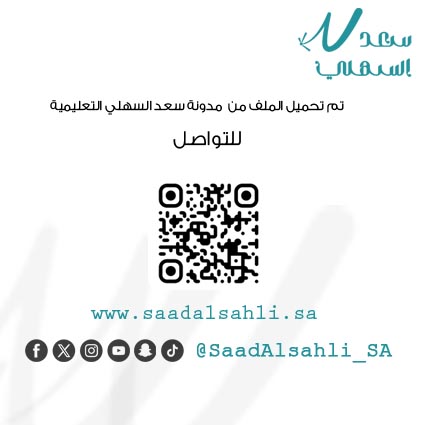 أضغط هنا وأحصل على كافة سجلات أعمال الاختبارات بسعر مميزمالاسمالعملالصفةالمهمةالتوقيع1وكيل الشؤون المدرسيةرئيساً2معلمعضواً3معلمعضواً4معلمعضواًمدير المدرسة:  التوقيع: